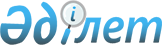 Алға аудандық мәслихатының 2021 жылғы 29 желтоқсандағы № 125 "2022-2024 жылдарға арналған Бестамақ ауылдық округ бюджетін бекіту туралы" шешіміне өзгерістер енгізу туралыАқтөбе облысы Алға аудандық мәслихатының 2022 жылғы 30 қарашадағы № 228 шешімі
      ШЕШТІ:
      1. Алға аудандық мәслихатының "2022-2024 жылдарға арналған Бестамақ ауылдық округ бюджетін бекіту туралы" 2021 жылғы 29 желтоқсандағы № 125 шешіміне келесідей өзгерістер енгізілсін:
      1 тармақ жаңа редакцияда жазылсын:
      "1. 2022-2024 жылдарға арналған Бестамақ ауылдық округ бюджеті 1, 2 және 3 қосымшаларға сәйкес, оның ішінде 2022 жылға мынадай көлемде бекітілсін:
      1) кірістер – 291 408,5 мың теңге:
      салықтық түсімдер – 7 909 мың теңге;
      салықтық емес түсімдер – 0 теңге;
      негізгі капиталды сатудан түсетін түсімдер – 180 мың теңге;
      трансферттер түсімі – 283 319,5 мың теңге;
      2) шығындар –293 796,9 мың теңге;
      3) таза бюджеттік кредиттеу- 0 теңге:
      бюджеттік кредиттер – 0 теңге;
      бюджеттік кредиттерді өтеу – 0 теңге;
      4) қаржы активтерімен операциялар бойынша сальдо – 0 теңге:
      қаржы активтерін сатып алу – 0 теңге;
      мемлекеттің қаржы активтерін сатудан түсетін түсімдер – 0 теңге;
      5) бюджет тапшылығы (профициті) – - 2 388,4 мың теңге;
      6) бюджет тапшылығын қаржыландыру (профицитін пайдалану) – 2 388,4 мың теңге:
      қарыздар түсімі – 0 теңге;
      қарыздарды өтеу – 0 теңге;
      бюджет қаражатының пайдаланылатын қалдықтары - 2 388,4 мың теңге.";
      көрсетілген шешімнің 1 қосымшасы осы шешімдегі қосымшасына сәйкес жаңа редакцияда жазылсын.
      2. Осы шешім 2022 жылдың 1 қаңтарынан бастап қолданысқа енгізіледі. 2022 жылға арналған Бестамақ ауылдық округ бюджеті
					© 2012. Қазақстан Республикасы Әділет министрлігінің «Қазақстан Республикасының Заңнама және құқықтық ақпарат институты» ШЖҚ РМК
				
      Алға аудандық мәслихат хатшысы 

М. Тулеуов
Алға аудандық мәслихатының 2022 жылғы 30 қарашадағы 
№ 228 шешіміне қосымшаАлға аудандық мәслихатының 2021 жылғы 29 желтоқсандағы № 125 шешіміне 1 қосымша
Санаты
Санаты
Санаты
Санаты
Сомасы (мың теңге)
Сыныбы
Сыныбы
Сыныбы
Сомасы (мың теңге)
Кіші сыныбы
Кіші сыныбы
Сомасы (мың теңге)
Атауы
Сомасы (мың теңге)
1
2
3
4
5
I. Кірістер
291 408,5
1
Салықтық түсімдер
7 909
01
Табыс салығы
1 750
2
Жеке табыс салығы
1 750 
04
Меншікке салынатын салықтар
5 945
1
Мүлікке салынатын салықтар
550
3
Жер салығы
47
4
Көлік құралдарына салынатын салық
5 345
5
Бірыңғай жер салығы
3
05
Тауарларға, жұмыстарға және қызметтерге салынатын iшкi салықтар 
214
3
Табиғи және басқа да ресурстарды пайдаланғаны үшiн түсетiн түсiмдер
214
2
Салықтық емес түсімдер
0
01
Мемлекеттік меншіктен түсетін кірістер
0
5
Мемлекет меншігіндегі мүлікті жалға беруден түсетін кірістер
0
3
Негізгі капиталды сатудан түсетін түсімдер
180
03
Жердi және материалдық емес активтердi сату
180
1
Жерді сату
180
2
Материалдық активтерді сату
0
4
Трансферттердің түсімдері
283 319,5
02
Мемлекеттік басқарудың жоғары тұрған органдарынан түсетін трансферттер
283 319,5
3
Аудандардың (облыстық маңызы бар қаланың) бюджетінен трансферттер
283 319,5
Функционалдық топ
Функционалдық топ
Функционалдық топ
Функционалдық топ
Функционалдық топ
Сомасы (мың теңге)
Кіші функция
Кіші функция
Кіші функция
Кіші функция
Сомасы (мың теңге)
Бюджеттік бағдарламалардың әкімшісі
Бюджеттік бағдарламалардың әкімшісі
Бюджеттік бағдарламалардың әкімшісі
Сомасы (мың теңге)
Бағдарлама
Бағдарлама
Сомасы (мың теңге)
Атауы
Сомасы (мың теңге)
1
2
3
4
5
6
II. Шығындар
293 796,9
01
Жалпы сипаттағы мемлекеттік қызметтер
49 830
1
Мемлекеттiк басқарудың жалпы функцияларын орындайтын өкiлдi, атқарушы және басқа органдар
49 830
124
Аудандық маңызы бар қала, ауыл, кент, ауылдық округ әкімінің аппараты
49 830
001
Аудандық маңызы бар қала, ауыл, кент, ауылдық округ әкімінің қызметін қамтамасыз ету жөніндегі қызметтер
45 243,7
022
Мемлекеттік органның күрделі шығыстары
4 586,3
07
Тұрғын үй-коммуналдық шаруашылық
30 065,4
3
Елді-мекендерді көркейту
30 065,4
124
Аудандық маңызы бар қала, ауыл, кент, ауылдық округ әкімінің аппараты
30 065,4
008
Елді мекендердегі көшелерді жарықтандыру
4 544,1
009
Елді мекендердің санитариясын қамтамасыз ету
1 459
011
Елді мекендерді абаттандыру мен көгалдандыру
24 062,3
12
Көлік және коммуникация
213 901,2
1
Автомобиль көлігі
213 901,2
124
Аудандық маңызы бар қала, ауыл, кент, ауылдық округ әкімінің аппараты
213 901,2
013
Аудандық маңызы бар қалаларда, ауылдарда, кенттерде, ауылдық округтерде автомобиль жолдарының жұмыс істеуін қамтамасыз ету
2 118,7
045
Аудандық маңызы бар қалаларда, ауылдарда, кенттерде, ауылдық округтерде автомобиль жолдарын күрделі және орташа жөндеу
211 782,5
15
Трансферттер
0,3
1
Трансферттер
0,3
124
Аудандық маңызы бар қала, ауыл, кент, ауылдық округ әкімінің аппараты
0,3
048
Пайдаланылмаған (толық пайдалаынмаған) нысаналы трансферттерді қайтару
0,3
ІІІ. Таза бюджеттік кредиттеу
0
Бюджеттік кредиттер
0
Санаты
Санаты
Санаты
Санаты
Сомасы (мың теңге)
Сыныбы
Сыныбы
Сыныбы
Сомасы (мың теңге)
Кіші сыныбы
Кіші сыныбы
Сомасы (мың теңге)
Атауы
Сомасы (мың теңге)
1
2
3
4
5
5
Бюджеттік кредиттерді өтеу
0
01
Бюджеттік кредиттерді өтеу
0
1
Мемлекеттік бюджеттен берілген бюджеттік кредиттерді өтеу
0
Функционалдық топ
Функционалдық топ
Функционалдық топ
Функционалдық топ
Функционалдық топ
Сомасы (мың теңге)
Кіші функция
Кіші функция
Кіші функция
Кіші функция
Сомасы (мың теңге)
Бюджеттік бағдарламалардың әкімшісі
Бюджеттік бағдарламалардың әкімшісі
Бюджеттік бағдарламалардың әкімшісі
Сомасы (мың теңге)
Бағдарлама
Бағдарлама
Сомасы (мың теңге)
Атауы
Сомасы (мың теңге)
1
2
3
4
5
6
IV. Қаржы активтерімен операциялар бойынша сальдо
0
4
Қаржы активтерін сатып алу
0
V. Бюджет тапшылығы (профициті)
-2 388,4
VI. Бюджет тапшылығын қаржыландыру (профицитін пайдалану)
2 388,4
Санаты
Санаты
Санаты
Санаты
Сомасы (мың теңге)
Сыныбы
Сыныбы
Сыныбы
Сомасы (мың теңге)
Кіші сыныбы
Кіші сыныбы
Сомасы (мың теңге)
Атауы
Сомасы (мың теңге)
1
2
3
4
5
7
Қарыздар түсімдері
0
01
Мемлекеттік ішкі қарыздар
0
2
Қарыз алу келісм-шарттары
0
Функционалдық топ
Функционалдық топ
Функционалдық топ
Функционалдық топ
Функционалдық топ
Сомасы (мың теңге)
Кіші функция
Кіші функция
Кіші функция
Кіші функция
Сомасы (мың теңге)
Бюджеттік бағдарламалардың әкімшісі
Бюджеттік бағдарламалардың әкімшісі
Бюджеттік бағдарламалардың әкімшісі
Сомасы (мың теңге)
Бағдарлама
Бағдарлама
Сомасы (мың теңге)
Атауы
Сомасы (мың теңге)
1
2
3
4
5
6
16
Қарыздарды өтеу
0
1
Қарыздарды өтеу
0
Санаты
Санаты
Санаты
Санаты
Сомасы (мың теңге)
Сыныбы
Сыныбы
Сыныбы
Сомасы (мың теңге)
Кіші сыныбы
Кіші сыныбы
Сомасы (мың теңге)
Атауы
Сомасы (мың теңге)
1
2
3
4
5
8
Бюджет қаражатының пайдаланатын қалдықтары
2 388,4
01
Бюджет қаражаты қалдықтары
2 388,4
1
Бюджет қаражатының бос қалдықтары
2 388,4